                   УТВЕРЖДАЮ: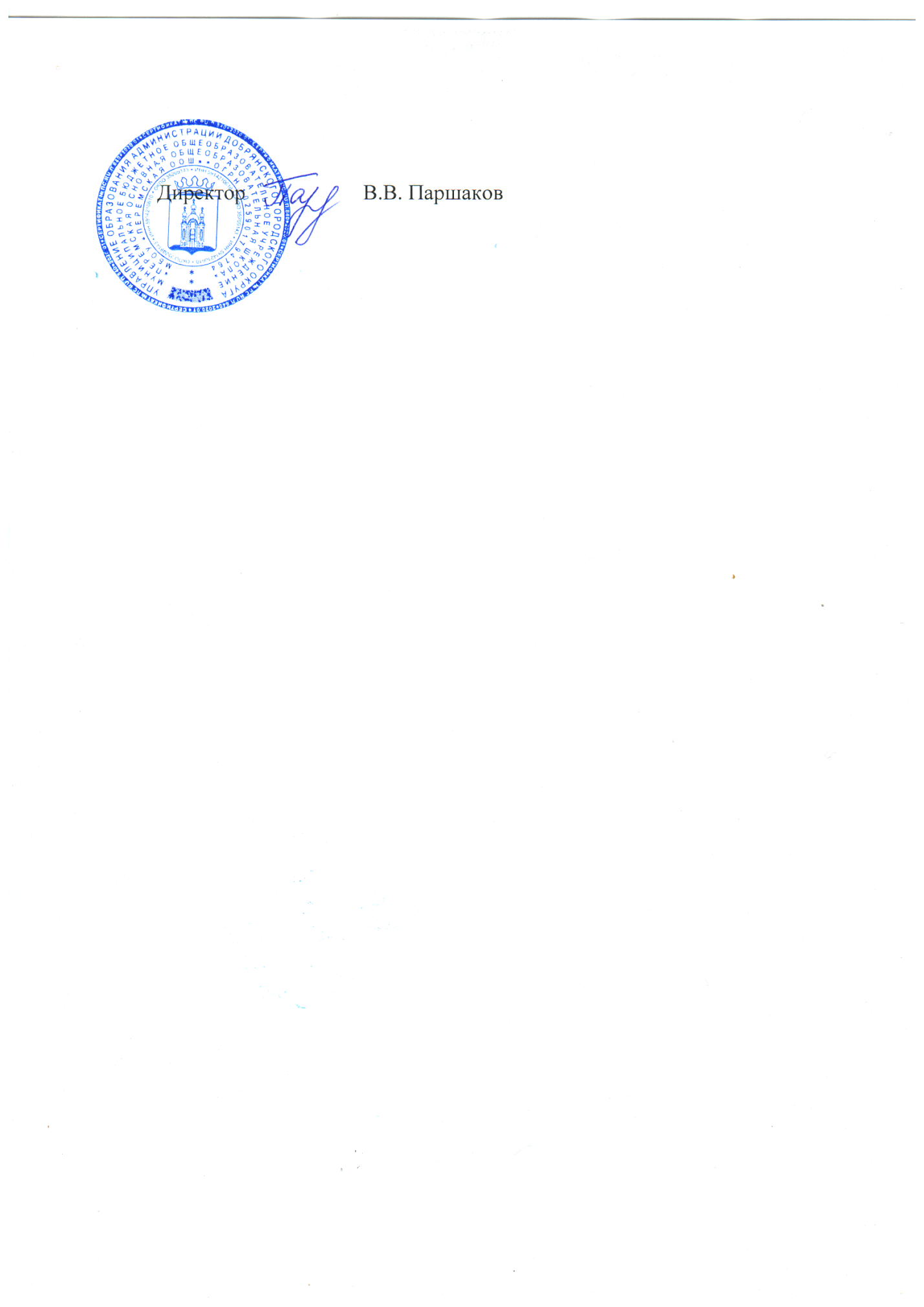 	12.01.2021гМенюобучающихся МБОУ «Перемская ООШ»на 13 января 2021 годаПрием пищи, наименование блюдМасса порции 1-4 клМасса порции 5-9 клЗАВТРАКЗАВТРАККаша пшенная молочная жидкая200200Кофейный напиток с молоком200200Хлеб пшеничный4040ОБЕДОБЕДОБЕДСуп картофельный с бобовыми200250Печень говяжья по-строгановски7988Картофельное пюре150180Соус сметанный3030Кисель из концентрата плодового200200Хлеб пшеничный6060Стоимость ученики 1-4 кл.75,50 руб.75,50 руб.Стоимость ученики 5-9 кл.84,66 руб.84,66 руб.